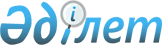 Мәртөк аудандық мәслихатының 2017 жылғы 15 желтоқсандағы № 103 "2018-2020 жылдарға арналған Мәртөк аудандық бюджетін бекіту туралы" шешіміне өзгерістер мен толықтырулар енгізу туралы
					
			Мерзімі біткен
			
			
		
					Ақтөбе облысы Мәртөк аудандық мәслихатының 2018 жылғы 1 маусымдағы № 149 шешімі. Ақтөбе облысы Әділет департаментінің Мәртөк аудандық Әділет басқармасында 2018 жылғы 15 маусымда № 3-8-175 болып тіркелді. Мерзімі өткендіктен қолданыс тоқтатылды
      Қазақстан Республикасының 2008 жылғы 4 желтоқсандағы Бюджет кодексінің 9 бабының 2 тармағына және 106, 109 баптарына, Қазақстан Республикасының 2001 жылғы 23 қаңтардағы "Қазақстан Республикасындағы жергілікті мемлекеттік басқару және өзін-өзі басқару туралы" Заңының 6 бабына сәйкес Мәртөк аудандық мәслихаты ШЕШІМ ҚАБЫЛДАДЫ:
      1. Мәртөк аудандық мәслихатының 2017 жылғы 15 желтоқсандағы № 103 "2018-2020 жылдарға арналған Мәртөк аудандық бюджетін бекіту туралы" (нормативтік құқықтық актілерді мемлекеттік тіркеу тізілімінде тіркелген № 5832, 2018 жылғы 22 қаңтарда Қазақстан Республикасы нормативтік құқықтық актілерінің электрондық түрдегі эталондық бақылау банкіде жарияланған) шешіміне келесідей өзгерістер мен толықтырулар енгізілсін:
      1 тармақта:
      1) тармақшасында:
      кірістер
      "4 847 367" сандары "5 808 065,1" сандарымен ауыстырылсын,
      оның ішінде:
      трансферттер түсімі
      "4 244 796" сандары "5 205 494,1" сандарымен ауыстырылсын;
      2) тармақшасында:
      шығындар
      "4 898 857,8" сандары "5 859 555,9" сандарымен ауыстырылсын;
      6 тармақта:
      үшінші абзацта:
      "11 792" сандары "10 882" сандарымен ауыстырылсын;
      төртінші абзацта:
      "10 359" сандары "9 970" сандарымен ауыстырылсын;
      жетінші абзацта:
      "27 968" сандары "28 690" сандарымен ауыстырылсын;
      келесі мазмұндағы абзацтармен толықтырылсын:
      "жаңартылған білім беру мазмұны бойынша бастауыш, негізгі және жалпы орта білімнің оқу бағдарламаларын іске асыратын білім беру ұйымдарының мұғалімдеріне қосымша ақы төлеуге және жергілікті бюджеттердің қаражаты есебінен шығыстардың осы бағыт бойынша төленген сомаларын өтеуге – 121 662 мың теңге";
      "ұлттық біліктілік тестінен өткен және бастауыш, негізгі және жалпы орта білімнің білім беру бағдарламаларын іске асыратын мұғалімдерге педагогикалық шеберлік біліктілігі үшін қосымша ақы төлеуге – 16 947 мың теңге";
      "инженерлік-коммуникациялық инфрақұрылымды жобалау, дамыту және (немесе) жайластыруға – 84 869 мың теңге";
      "елді мекендердегі сумен жабдықтау және су бұру жүйелерін дамытуға – 502 730 мың теңге";
      "көлiк инфрақұрылымының басым жобаларын қаржыландыруға – 178 145,9 мың теңге";
      8 тармақта:
      үшінші абзацта:
      "14 300" сандары "26 300" сандарымен ауыстырылсын;
      бесінші абзацта:
      "35 371" сандары "48 873" сандарымен ауыстырылсын;
      алтыншы абзацта:
      "199 004" сандары "182 200" сандарымен ауыстырылсын;
      оныншы абзацта:
      "71 466" сандары "69 461,2" сандарымен ауыстырылсын;
      он бірінші абзацта:
      "23 800" сандары "22 610" сандарымен ауыстырылсын;
      он төртінші абзацта:
      "8 586" сандары "5 586" сандарымен ауыстырылсын;
      он бесінші абзацта:
      "242 465" сандары "244 558" сандарымен ауыстырылсын;
      келесі мазмұндағы абзацтармен толықтырылсын:
      "нәтижелі жұмыспен қамтуды және жаппай кәсіпкерлікті дамытуға – 2 325 мың теңге";
      "спорт нысандарын дамытуға – 50 000 мың теңге".
      2. Осы шешімнің 1 және 2 қосымшаларына сәйкес көрсетілген шешімдегі 1 және 5 қосымшалары жаңа редакцияда жазылсын.
      3. Осы шешім 2018 жылғы 1 қаңтардан бастап қолданысқа енгізіледі. 2018 жылға арналған Мәртөк аудандық бюджеті 2018 жылға арналған "Қаладағы аудан, аудандық манызы бар қала, кент, ауыл, ауылдық округ әкімінің аппараты" 123 бағдарламасының әкімшілерінің бюджеттік бағдарламалары
      кестенің жалғасы:
					© 2012. Қазақстан Республикасы Әділет министрлігінің «Қазақстан Республикасының Заңнама және құқықтық ақпарат институты» ШЖҚ РМК
				
      Мәртөк аудандық мәслихаттың сессия төрағасы Мәртөк аудандық мәслихаттың хатшысы 

С. ҮсеновӘ. Әлмұхамбетов
2018 жылғы 1 маусымдағы № 149
Мәртөк аудандық
мәслихаттың шешіміне
1-қосымша
2017 жылғы 15 желтоқсандағы № 103
Мәртөк аудандық
мәслихаттың шешіміне
1-қосымша
Санаты
Санаты
Санаты
Санаты
Сомасы (мың теңге)
Сыныбы
Сыныбы
Сыныбы
Сомасы (мың теңге)
Кіші сыныбы
Кіші сыныбы
Сомасы (мың теңге)
Атауы
Сомасы (мың теңге)
1
2
3
4
5
Кірістер
5 808 065,1
1
Салықтық түсiмдер
573 301
01
Табыс салығы
264 002
2
Жеке табыс салығы
264 002
03
Әлеуметтік салық
194 000
1
Әлеуметтік салық
194 000
04
Меншiкке салынатын салықтар
76 749
1
Мүлiкке салынатын салықтар
61 043
3
Жер салығы
1 404
4
Көлiк құралдарына салынатын салық
7 802
5
Бірыңғай жер салығы
6 500
05
Тауарларға, жұмыстарға және қызметтерге салынатын iшкi салықтар
34 050
2
Акциздер
1 750
3
Табиғи және басқа да ресурстарды пайдаланғаны үшiн түсетiн түсiмдер
19 000
4
Кәсiпкерлiк және кәсiби қызметтi жүргiзгенi үшiн алынатын алымдар
13 300
08
Заңдық маңызы бар әрекеттерді жасағаны және (немесе) оған уәкілеттігі бар мемлекеттік органдар немесе лауазымды адамдар құжаттар бергені үшін алынатын міндетті төлемдер
4 500
1
Мемлекеттік баж
4 500
2
Салықтық емес түсiмдер
17 170
01
Мемлекеттік меншiктен түсетiн кірістер
220
5
Мемлекет меншігіндегі мүлікті жалға беруден түсетін кірістер
220
06
Басқа да салықтық емес түсімдер
16 950
1
Басқа да салықтық емес түсімдер
16 950
3
Негізгі капиталды сатудан түсетін түсімдер
12 100
01
Мемлекеттік мекемелерге бекітілген мемлекеттік мүлікті сату
2 100
1
Мемлекеттік мекемелерге бекітілген мемлекеттік мүлікті сату
2 100
03
Жердi және материалдық емес активтердi сату
10 000
1
Жерді сату
10 000
4
Трансферттердің түсімдері
5 205 494,1
02
Мемлекеттік басқарудың жоғары тұрған органдарынан түсетін трансферттер
5 205 494,1
2
Облыстық бюджеттен түсетiн трансферттер
5 205 494,1
Функционалдық топ
Функционалдық топ
Функционалдық топ
Функционалдық топ
Функционалдық топ
Сомасы (мың теңге)
Функционалдық кіші топ
Функционалдық кіші топ
Функционалдық кіші топ
Функционалдық кіші топ
Сомасы (мың теңге)
Бюджеттік бағдарламалардың әкімшісі
Бюджеттік бағдарламалардың әкімшісі
Бюджеттік бағдарламалардың әкімшісі
Сомасы (мың теңге)
Бағдарлама
Бағдарлама
Сомасы (мың теңге)
Атауы
Сомасы (мың теңге)
1
2
3
4
5
6
Шығындар
5 859 555,9
01
Жалпы сипаттағы мемлекеттiк қызметтер
523 481
1
Мемлекеттiк басқарудың жалпы функцияларын орындайтын өкiлдi, атқарушы және басқа органдар
251 665
112
Аудан (облыстық маңызы бар қала) мәслихатының аппараты
16 490
001
Аудан (облыстық маңызы бар қала) мәслихатының қызметін қамтамасыз ету жөніндегі қызметтер
16 301
003
Мемлекеттік органның күрделі шығыстары
189
122
Аудан (облыстық маңызы бар қала) әкімінің аппараты
110 867
001
Аудан (облыстық маңызы бар қала) әкімінің қызметін қамтамасыз ету жөніндегі қызметтер
87 397
003
Мемлекеттік органның күрделі шығыстары
23 470
123
Қаладағы аудан, аудандық маңызы бар қала, кент, ауыл, ауылдық округ әкімінің аппараты
124 308
001
Қаладағы аудан, аудандық маңызы бар қаланың, кент, ауыл, ауылдық округ әкімінің қызметін қамтамасыз ету жөніндегі қызметтер
121 738
022
Мемлекеттік органның күрделі шығыстары
2 570
2
Қаржылық қызмет
16 543
452
Ауданның (облыстық маңызы бар қаланың) қаржы бөлімі
16 543
001
Ауданның (облыстық маңызы бар қаланың) бюджетін орындау және коммуналдық меншігін басқару саласындағы мемлекеттік саясатты іске асыру жөніндегі қызметтер
15 551
003
Салық салу мақсатында мүлікті бағалауды жүргізу
992
5
Жоспарлау және статистикалық қызмет
17 654
453
Ауданның (облыстық маңызы бар қаланың) экономика және бюджеттік жоспарлау бөлімі
17 654
001
Экономикалық саясатты, мемлекеттік жоспарлау жүйесін қалыптастыру және дамыту саласындағы мемлекеттік саясатты іске асыру жөніндегі қызметтер
17 454
004
Мемлекеттік органның күрделі шығыстары
200
9
Жалпы сипаттағы өзге де мемлекеттiк қызметтер
237 619
458
Ауданның (облыстық маңызы бар қаланың) тұрғын үй-коммуналдық шаруашылығы, жолаушылар көлігі және автомобиль жолдары бөлімі
237 619
001
Жергілікті деңгейде тұрғын үй-коммуналдық шаруашылығы, жолаушылар көлігі және автомобиль жолдары саласындағы мемлекеттік саясатты іске асыру жөніндегі қызметтер
13 809
013
Мемлекеттік органның күрделі шығыстары
5 600
113
Жергілікті бюджеттерден берілетін ағымдағы нысаналы трансферттер
218 210
02
Қорғаныс
8 813
1
Әскери мұқтаждар
1 523
122
Аудан (облыстық маңызы бар қала) әкімінің аппараты
1 523
005
Жалпыға бірдей әскери міндетті атқару шеңберіндегі іс-шаралар
1 523
2
Төтенше жағдайлар жөніндегі жұмыстарды ұйымдастыру
7 290
122
Аудан (облыстық маңызы бар қала) әкімінің аппараты
7 290
006
Аудан (облыстық маңызы бар қала) ауқымындағы төтенше жағдайлардың алдын алу және оларды жою
1 560
007
Аудандық (қалалық) ауқымдағы дала өрттерінің, сондай-ақ мемлекеттік өртке қарсы қызмет органдары құрылмаған елді мекендерде өрттердің алдын алу және оларды сөндіру жөніндегі іс-шаралар
5 730
04
Бiлiм беру
3 126 047
1
Мектепке дейiнгi тәрбие және оқыту
228 718
464
Ауданның (облыстық маңызы бар қаланың) білім бөлімі
228 718
009
Мектепке дейінгі тәрбие мен оқыту ұйымдарының қызметін қамтамасыз ету
108 140
040
Мектепке дейінгі білім беру ұйымдарында мемлекеттік білім беру тапсырысын іске асыруға
120 578
2
Бастауыш, негізгі орта және жалпы орта білім беру
2 498 291
464
Ауданның (облыстық маңызы бар қаланың) білім бөлімі
2 434 489
003
Жалпы білім беру
2 300 363
006
Балаларға қосымша білім беру
134 126
465
Ауданның (облыстық маңызы бар қаланың) дене шынықтыру және спорт бөлімі
57 449
017
Балалар мен жасөспірімдерге спорт бойынша қосымша білім беру
57 449
466
Ауданның (облыстық маңызы бар қаланың) сәулет, қала құрылысы және құрылыс бөлімі
6 353
021
Бастауыш, негізгі орта және жалпы орта білім беру объектілерін салу және реконструкциялау
6 353
9
Бiлiм беру саласындағы өзге де қызметтер
399 038
464
Ауданның (облыстық маңызы бар қаланың) білім бөлімі
399 038
001
Жергілікті деңгейде білім беру саласындағы мемлекеттік саясатты іске асыру жөніндегі қызметтер
10 643
004
Ауданның (облыстық маңызы бар қаланың) мемлекеттік білім беру мекемелерінде білім беру жүйесін ақпараттандыру
24 648
005
Ауданның (облыстық маңызы бар қаланың) мемлекеттік білім беру мекемелер үшін оқулықтар мен оқу-әдістемелік кешендерді сатып алу және жеткізу
78 500
007
Аудандық (қалалық) ауқымдағы мектеп олимпиадаларын және мектептен тыс іс-шараларды өткiзу
224
015
Жетім баланы (жетім балаларды) және ата-аналарының қамқорынсыз қалған баланы (балаларды) күтіп-ұстауға қамқоршыларға (қорғаншыларға) ай сайынға ақшалай қаражат төлемі
17 533
023
Әдістемелік жұмыс
14 972
067
Ведомстволық бағыныстағы мемлекеттік мекемелер мен ұйымдардың күрделі шығыстары
214 295
113
Жергілікті бюджеттерден берілетін ағымдағы нысаналы трансферттер
38 223
06
Әлеуметтiк көмек және әлеуметтiк қамсыздандыру
361 483
1
Әлеуметтiк қамсыздандыру
77 638
451
Ауданның (облыстық маңызы бар қаланың) жұмыспен қамту және әлеуметтік бағдарламалар бөлімі
66 827
005
Мемлекеттік атаулы әлеуметтік көмек 
66 827
464
Ауданның (облыстық маңызы бар қаланың) білім бөлімі
10 811
030
Патронат тәрбиешілерге берілген баланы (балаларды) асырап бағу 
10 811
2
Әлеуметтiк көмек
254 519
451
Ауданның (облыстық маңызы бар қаланың) жұмыспен қамту және әлеуметтік бағдарламалар бөлімі
254 519
002
Жұмыспен қамту бағдарламасы
125 017
004
Ауылдық жерлерде тұратын денсаулық сақтау, білім беру, әлеуметтік қамтамасыз ету, мәдениет, спорт және ветеринар мамандарына отын сатып алуға Қазақстан Республикасының заңнамасына сәйкес әлеуметтік көмек көрсету
10 733
006
Тұрғын үйге көмек көрсету
300
007
Жергілікті өкілетті органдардың шешімі бойынша мұқтаж азаматтардың жекелеген топтарына әлеуметтік көмек
62 736
010
Үйден тәрбиеленіп оқытылатын мүгедек балаларды материалдық қамтамасыз ету
284
014
Мұқтаж азаматтарға үйде әлеуметтік көмек көрсету
7 769
017
Оңалтудың жеке бағдарламасына сәйкес мұқтаж мүгедектердi мiндеттi гигиеналық құралдармен қамтамасыз ету, қозғалуға қиындығы бар бірінші топтағы мүгедектерге жеке көмекшінің және есту бойынша мүгедектерге қолмен көрсететiн тіл маманының қызметтерін ұсыну 
16 602
023
Жұмыспен қамту орталықтарының қызметін қамтамасыз ету 
31 078
9
Әлеуметтiк көмек және әлеуметтiк қамтамасыз ету салаларындағы өзге де қызметтер
29 326
451
Ауданның (облыстық маңызы бар қаланың) жұмыспен қамту және әлеуметтік бағдарламалар бөлімі
29 326
001
Жергілікті деңгейде халық үшін әлеуметтік бағдарламаларды жұмыспен қамтуды қамтамасыз етуді іске асыру саласындағы мемлекеттік саясатты іске асыру жөніндегі қызметтер
17 423
011
Жәрдемақыларды және басқа да әлеуметтік төлемдерді есептеу, төлеу мен жеткізу бойынша қызметтерге ақы төлеу
430
021
Мемлекеттік органның күрделі шығыстары
229
050
Қазақстан Республикасында мүгедектердің құқықтарын қамтамасыз ету және өмір сүру сапасын жақсарту жөніндегі 2012 - 2018 жылдарға арналған іс-шаралар жоспарын іске асыру
1 274
054
Үкіметтік емес ұйымдарда мемлекеттік әлеуметтік тапсырысты орналастыру
9 970
07
Тұрғын үй-коммуналдық шаруашылық
728 817,1
1
Тұрғын үй шаруашылығы 
158 390,2
458
Ауданның (облыстық маңызы бар қаланың) тұрғын үй-коммуналдық шаруашылығы, жолаушылар көлігі және автомобиль жолдары бөлімі
1 200
004
Азаматтардың жекелеген санаттарын тұрғын үймен қамтамасыз ету
1 200
466
Ауданның (облыстық маңызы бар қаланың) сәулет, қала құрылысы және құрылыс бөлімі
157 190,2
003
Коммуналдық тұрғын үй қорының тұрғын үйін жобалау және (немесе) салу, реконструкциялау
721
004
Инженерлік-коммуникациялық инфрақұрылымды жобалау, дамыту және (немесе) жайластыру
156 469,2
2
Коммуналдық шаруашылық
562 255
458
Ауданның (облыстық маңызы бар қаланың) тұрғын үй-коммуналдық шаруашылығы, жолаушылар көлігі және автомобиль жолдары бөлімі
173 120
027
Ауданның (облыстық маңызы бар қаланың) коммуналдық меншігіндегі газ жүйелерін қолдануды ұйымдастыру
5 612
058
Елді мекендердегі сумен жабдықтау және су бұру жүйелерін дамыту
167 508
466
Ауданның (облыстық маңызы бар қаланың) сәулет, қала құрылысы және құрылыс бөлімі
389 135
058
Елді мекендердегі сумен жабдықтау және су бұру жүйелерін дамыту
389 135
3
Елді-мекендерді көркейту
8 171,9
123
Қаладағы аудан, аудандық маңызы бар қала, кент, ауыл, ауылдық округ әкімінің аппараты
4 713,9
008
Елді мекендердегі көшелерді жарықтандыру
3 613
009
Елді мекендердің санитариясын қамтамасыз ету
200,9
011
Елді мекендерді абаттандыру мен көгалдандыру
900
458
Ауданның (облыстық маңызы бар қаланың) тұрғын үй-коммуналдық шаруашылығы, жолаушылар көлігі және автомобиль жолдары бөлімі
3 458
015
Елдi мекендердегі көшелердi жарықтандыру
3 458
08
Мәдениет, спорт, туризм және ақпараттық кеңiстiк
278 839
1
Мәдениет саласындағы қызмет
112 355
455
Ауданның (облыстық маңызы бар қаланың) мәдениет және тілдерді дамыту бөлімі
112 355
003
Мәдени-демалыс жұмысын қолдау
112 355
2
Спорт
62 357
465
Ауданның (облыстық маңызы бар қаланың) дене шынықтыру және спорт бөлімі
12 357
001
Жергілікті деңгейде дене шынықтыру және спорт саласындағы мемлекеттік саясатты іске асыру жөніндегі қызметтер
5 908
005
Ұлттық және бұқаралық спорт түрлерін дамыту
2 833
006
Аудандық (облыстық маңызы бар қалалық) деңгейде спорттық жарыстар өткiзу
742
007
Әртүрлi спорт түрлерi бойынша аудан (облыстық маңызы бар қала) құрама командаларының мүшелерiн дайындау және олардың облыстық спорт жарыстарына қатысуы
2 874
466
Ауданның (облыстық маңызы бар қаланың) сәулет, қала құрылысы және құрылыс бөлімі
50 000
008
Спорт обьектілерін дамыту
50 000
3
Ақпараттық кеңiстiк
42 468
455
Ауданның (облыстық маңызы бар қаланың) мәдениет және тілдерді дамыту бөлімі
32 868
006
Аудандық (қалалық) кiтапханалардың жұмыс iстеуi
32 645
007
Мемлекеттік тілді және Қазақстан халқының басқа да тілдерін дамыту
223
456
Ауданның (облыстық маңызы бар қаланың) ішкі саясат бөлімі
9 600
002
Мемлекеттік ақпараттық саясат жүргізу жөніндегі қызметтер
9 600
9
Мәдениет, спорт, туризм және ақпараттық кеңiстiктi ұйымдастыру жөнiндегi өзге де қызметтер
61 659
455
Ауданның (облыстық маңызы бар қаланың) мәдениет және тілдерді дамыту бөлімі
43 879
001
Жергілікті деңгейде тілдерді және мәдениетті дамыту саласындағы мемлекеттік саясатты іске асыру жөніндегі қызметтер
9 477
032
Ведомстволық бағыныстағы мемлекеттік мекемелер мен ұйымдардың күрделі шығыстары
34 402
456
Ауданның (облыстық маңызы бар қаланың) ішкі саясат бөлімі
17 780
001
Жергілікті деңгейде ақпарат, мемлекеттілікті нығайту және азаматтардың әлеуметтік сенімділігін қалыптастыру саласында мемлекеттік саясатты іске асыру жөніндегі қызметтер
8 639
003
Жастар саясаты саласында іс-шараларды iске асыру
9 071
006
Мемлекеттік органның күрделі шығыстары
70
10
Ауыл, су, орман, балық шаруашылығы, ерекше қорғалатын табиғи аумақтар, қоршаған ортаны және жануарлар дүниесін қорғау, жер қатынастары
125 848
1
Ауыл шаруашылығы
87 712
462
Ауданның (облыстық маңызы бар қаланың) ауыл шаруашылығы бөлімі
17 338
001
Жергілікті деңгейде ауыл шаруашылығы саласындағы мемлекеттік саясатты іске асыру жөніндегі қызметтер
17 188
006
Мемлекеттік органның күрделі шығыстары
150
473
Ауданның (облыстық маңызы бар қаланың) ветеринария бөлімі
70 374
001
Жергілікті деңгейде ветеринария саласындағы мемлекеттік саясатты іске асыру жөніндегі қызметтер
6 747
005
Мал көмінділерінің (биотермиялық шұңқырлардың) жұмыс істеуін қамтамасыз ету
3 388
006
Ауру жануарларды санитарлық союды ұйымдастыру
1 520
007
Қаңғыбас иттер мен мысықтарды аулауды және жоюды ұйымдастыру
2 574
008
Алып қойылатын және жойылатын ауру жануарлардың, жануарлардан алынатын өнімдер мен шикізаттың құнын иелеріне өтеу
5 586
010
Ауыл шаруашылығы жануарларын сәйкестендіру жөніндегі іс-шараларды өткізу
3 107
011
Эпизоотияға қарсы іс-шаралар жүргізу
39 052
032
Ведомстволық бағыныстағы мемлекеттік мекемелер мен ұйымдардың күрделі шығыстары
8 400
6
Жер қатынастары
17 472
463
Ауданның (облыстық маңызы бар қаланың) жер қатынастары бөлімі
17 472
001
Аудан (облыстық маңызы бар қала) аумағында жер қатынастарын реттеу саласындағы мемлекеттік саясатты іске асыру жөніндегі қызметтер
10 208
003
Елді мекендерді жер-шаруашылық орналастыру
4 674
006
Аудандардың, облыстық маңызы бар, аудандық маңызы бар қалалардың, кенттердің, ауылдардың, ауылдық округтердің шекарасын белгілеу кезінде жүргізілетін жерге орналастыру 
2 590
9
Ауыл, су, орман, балық шаруашылығы, қоршаған ортаны қорғау және жер қатынастары саласындағы басқа да қызметтер
20 664
453
Ауданның (облыстық маңызы бар қаланың) экономика және бюджеттік жоспарлау бөлімі
20 664
099
Мамандарға әлеуметтік қолдау көрсету жөніндегі шараларды іске асыру
20 664
11
Өнеркәсіп, сәулет, қала құрылысы және құрылыс қызметі
23 214
2
Сәулет, қала құрылысы және құрылыс қызметі
23 214
466
Ауданның (облыстық маңызы бар қаланың) сәулет, қала құрылысы және құрылыс бөлімі
23 214
001
Құрылыс, облыс қалаларының, аудандарының және елді мекендерінің сәулеттік бейнесін жақсарту саласындағы мемлекеттік саясатты іске асыру және ауданның (облыстық маңызы бар қаланың) аумағын оңтайла және тиімді қала құрылыстық игеруді қамтамасыз ету жөніндегі қызметтер
9 058
013
Аудан аумағында қала құрылысын дамытудың кешенді схемаларын, аудандық (облыстық) маңызы бар қалалардың, кенттердің және өзге де ауылдық елді мекендердің бас жоспарларын әзірлеу
14 156
12
Көлiк және коммуникация
312 613,9
1
Автомобиль көлiгi
312 613,9
458
Ауданның (облыстық маңызы бар қаланың) тұрғын үй-коммуналдық шаруашылығы, жолаушылар көлігі және автомобиль жолдары бөлімі
312 613,9
023
Автомобиль жолдарының жұмыс істеуін қамтамасыз ету
41 568
045
Аудандық маңызы бар автомобиль жолдарын және елді-мекендердің көшелерін күрделі және орташа жөндеу
92 900
051
Көлік инфрақұрылымының басым жобаларын іске асыру
178 145,9
13
Басқалар
37 658
3
Кәсiпкерлiк қызметтi қолдау және бәсекелестікті қорғау
7 008
469
Ауданның (облыстық маңызы бар қаланың) кәсіпкерлік бөлімі
7 008
001
Жергілікті деңгейде кәсіпкерлікті дамыту саласындағы мемлекеттік саясатты іске асыру жөніндегі қызметтер
6 735
003
Кәсіпкерлік қызметті қолдау
273
9
Басқалар
30 650
123
Қаладағы аудан, аудандық маңызы бар қала, кент, ауыл, ауылдық округ әкімінің аппараты
9 714
040
Өңірлерді дамытудың 2020 жылға дейінгі бағдарламасы шеңберінде өңірлерді экономикалық дамытуға жәрдемдесу бойынша шараларды іске асыру
9 714
452
Ауданның (облыстық маңызы бар қаланың) қаржы бөлімі
12 051
012
Ауданның (облыстық маңызы бар қаланың) жергілікті атқарушы органының резерві 
12 051
453
Ауданның (облыстық маңызы бар қаланың) экономика және бюджеттік жоспарлау бөлімі
7 742
003
Жергілікті бюджеттік инвестициялық жобалардың техникалық-экономикалық негіздемелерін және мемлекеттік-жекешелік әріптестік жобалардың, оның ішінде концессиялық жобалардың конкурстық құжаттамаларын әзірлеу немесе түзету, сондай-ақ қажетті сараптамаларын жүргізу, мемлекеттік-жекешелік әріптестік жобаларды, оның ішінде концессиялық жобаларды консультациялық сүйемелдеу
7 742
464
Ауданның (облыстық маңызы бар қаланың) білім бөлімі
1 143
041
Өңірлерді дамытудың 2020 жылға дейінгі бағдарламасы шеңберінде өңірлерді экономикалық дамытуға жәрдемдесу бойынша шараларды іске асыру
1 143
15
Трансферттер
332 741,9
1
Трансферттер
332 741,9
452
Ауданның (облыстық маңызы бар қаланың) қаржы бөлімі
332 741,9
006
Пайдаланылмаған (толық пайдаланылмаған) нысаналы трансферттерді қайтару
269,9
024
Заңнаманы өзгертуге байланысты жоғары тұрған бюджеттің шығындарын өтеуге төменгі тұрған бюджеттен ағымдағы нысаналы трансферттер
141 354
038
Субвенциялар
179 917
051
Жергілікті өзін-өзі басқару органдарына берілетін трансферттер
11 201
Таза бюджеттік кредиттеу
34 956
Бюджеттік кредиттер
61 914
10
Ауыл, су, орман, балық шаруашылығы, ерекше қорғалатын табиғи аумақтар, қоршаған ортаны және жануарлар дүниесін қорғау, жер қатынастары
61 914
9
Ауыл, су, орман, балық шаруашылығы, қоршаған ортаны қорғау және жер қатынастары саласындағы басқа да қызметтер
61 914
453
Ауданның (облыстық маңызы бар қаланың) экономика және бюджеттік жоспарлау бөлімі
61 914
006
Мамандарды әлеуметтік қолдау шараларын іске асыру үшін бюджеттік кредиттер
61 914
5
Бюджеттік кредиттерді өтеу
Бюджеттік кредиттерді өтеу
26 958
01
Бюджеттік кредиттерді өтеу
Бюджеттік кредиттерді өтеу
26 958
1
Мемлекеттік бюджеттен берілген бюджеттік кредиттерді өтеу
Мемлекеттік бюджеттен берілген бюджеттік кредиттерді өтеу
26 958
Қаржы активтерімен жасалатын операциялар бойынша сальдо
0
Қаржы активтерін сатып алу
0
13
Басқалар
0
9
Басқалар
0
452
Ауданның (облыстық маңызы бар қаланың) қаржы бөлімі
0
014
Заңды тұлғалардың жарғылық капиталын қалыптастыру немесе ұлғайту
0
Бюджет тапшылығы (профициті)
-86 446,8
Бюджет тапшылығын қаржыландыру (профицитін пайдалану)
86 446,8
7
Қарыздар түсімдері
Қарыздар түсімдері
61 914
01
Мемлекеттік ішкі қарыздар
Мемлекеттік ішкі қарыздар
61 914
2
Қарыз алу келісім-шарттары
Қарыз алу келісім-шарттары
61 914
16
Қарыздарды өтеу
26 958
1
Қарыздарды өтеу
26 958
452
Ауданның (облыстық маңызы бар қаланың) қаржы бөлімі
26 958
008
Жергілікті атқарушы органның жоғары тұрған бюджет алдындағы борышын өтеу
26 958
8
Бюджет қаражатының пайдаланылатын қалдықтары
Бюджет қаражатының пайдаланылатын қалдықтары
51 490,8
01
Бюджет қаражаты қалдықтары
Бюджет қаражаты қалдықтары
51 490,8
1
Бюджет қаражатының бос қалдықтары
Бюджет қаражатының бос қалдықтары
51 490,82018 жылғы 1 маусымдағы № 149
Мәртөк аудандық
мәслихаттың шешіміне
2-қосымша
2017 жылғы 15 желтоқсандағы № 103
Мәртөк аудандық
мәслихаттың шешіміне
5-қосымша
Атауы
001 "Қаладағы аудан, аудандық маңызы бар қаланың, кент, ауыл, ауылдық округ әкімінің қызметін қамтамасыз ету жөніндегі қызметтер"
008 "Елді мекендердегі көшелерді жарықтандыру"
009 "Елді мекендердің санитариясын қамтамасыз ету"
Аққұдық ауылдық округі
11659
0
0
Байторысай ауылдық округі
12758
1004
0
Байнассай ауылдық округі
10443
330
0
Қаратоғай ауылдық округі
12191
76
0
Қарашай ауылдық округі
12216
642
0
Құрмансай ауылдық округі
11969
541
200,9
Қызылжар ауылдық округі
14698
754
0
Родников ауылдық округі
12273
266
0
Тәңірберген ауылдық округі
12401
0
0
Хазірет ауылдық округі
11130
0
0
Барлығы
121738
3613
200,9
Атауы
011 "Елді мекендерді абаттандыру және көгалдандыру"
022 "Мемлекеттік органның күрделі шығыстары"
040 "Өңірлерді дамытудың 2020 жылға дейінгі бағдарламасы шеңберінде өңірлерді экономикалық дамытуға жәрдемдесу бойынша шараларды іске асыру"
Барлығы
Аққұдық ауылдық округі
300
250
1508
13717
Байторысай ауылдық округі
0
250
0
14012
Байнассай ауылдық округі
0
270
682
11725
Қаратоғай ауылдық округі
0
250
1549
14066
Қарашай ауылдық округі
300
250
956
14364
Құрмансай ауылдық округі
300
300
654
13964,9
Қызылжар ауылдық округі
0
250
1421
17123
Родников ауылдық округі
0
250
1477
14266
Тәңірберген ауылдық округі
0
250
1467
14118
Хазірет ауылдық округі
0
250
0
11380
Барлығы
900
2570
9714
138735,9